БІЛОЦЕРКІВСЬКА МІСЬКА РАДА	КИЇВСЬКОЇ ОБЛАСТІ	Р І Ш Е Н Н Я
від 25 лютого 2021 року                                                                        № 335-10-VIIІПро визначення балансоутримувача опор контактної мережі міського електротранспортуРозглянувши подання міського голови Дикого Г.А., на підставі листа комунального підприємства Білоцерківської міської ради «Тролейбусне управління» від 22 січня 2021 року № 32, відповідно до статті 40, частини п’ятої статті 59 Закону України «Про місцеве самоврядування в Україні», Закону України «Про міський електричний транспорт», Правил надання населенню послуг з перевезень міським електротранспортом, затверджених постановою Кабінету Міністрів України від 23 грудня 2004 року №1735, з метою утримання в належному стані та збереженні контактної  мережі міського електротранспорту для забезпечення безперебійної роботи Комунального підприємства Білоцерківської міської ради «Тролейбусне управління», міська рада вирішила:1. Визначити Комунальне підприємство Білоцерківської міської ради «Тролейбусне управління» балансоутримувачем опор контактної мережі міського електротранспорту в кількості 1 287 (одна тисяча двісті вісімдесят сім) одиниць.2. Комунальному підприємству Білоцерківської міської ради «Тролейбусне управління» забезпечити внесення змін до реєстрів бухгалтерського обліку та належне утримання опор контактної мережі міського електротранспорту в порядку визначеному чинним законодавством України.3. Контроль за виконанням рішення покласти на постійну комісію з питань інвестицій, регуляторної політики, транспорту і зв’язку, торгівлі, туризму, послуг і розвитку підприємництва, власності, комунального майна та приватизації, розвитку агропромислового комплексу.Міський  голова                                                                                     Геннадій ДИКИЙ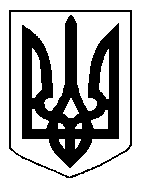 